ΟΡΘΗ ΕΠΑΝΑΛΗΨΗ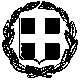 Συνεδρίαση της  21-2-2018  ημέρα  Τετάρτη και  ώρα  19:00Πρόσκληση      1614/16-2-2018Παρόντες Δ.Σ.:    20   Απόντες:  7Παρών  ο Δήμαρχος Ανατ. ΜάνηςΠαρών  ο   Πρόεδρος Δημοτικής Κοινότητας Γυθείου  Παρόντες  Πρόεδροι Τοπικών Κοινοτήτων:   1     Απόντες:  5Παρόντες  Εκπρόσωποι Τοπικών Κοινοτήτων:  4   Απόντες :  41ΠΙΝΑΚΑΣ Θεμάτων ημερήσιας διάταξης της  5ης  τακτικής Συνεδρίασης του Δ.Σ.  Ανατολικής Μάνης έτους 2018 και των αποφάσεων  που λήφθηκαν.Γύθειο  23-2-2018Ο Πρόεδρος του Δ.Σ.Γεώργιος  ΜητσάκοςΕΛΛΗΝΙΚΗ ΔΗΜΟΚΡΑΤΙΑ ΔΗΜΟΣ   ΑΝΑΤΟΛΙΚΗΣ ΜΑΝΗΣ  Προ      Η/ΔΘΕΜΑΣχετικά με την μεταφορά μαθητών.Αριθ. Απόφασης:     36/2018ΠΕΡΙΛΗΨΗ   ΑΠΟΦΑΣΕΩΝ  ΠΟΥ ΛΗΦΘΗΚΑΝΤο  Δ.Σ.   αποφασίζει  ομόφωνα για το κατεπείγον του θέματος και ομόφωνα αποφάσισε την έκδοση ψηφίσματος Διαμαρτυρίας προς τον Υπουργό, τον Περιφερειάρχη Πελοποννήσου  και στην Οικονομική Επιτροπή και στους αρμόδιους Υπουργούς, προκειμένου με νομοθετική πρωτοβουλία να δοθεί άμεσα λύση στο  πρόβλημα αυτό το μεγάλο της μεταφοράς των μαθητών.1οΑνάκληση   της  αριθ. 30/2018 ΑΔΣ και λήψη νέας σχετικά με ρύθμιση κυκλοφορίας  στην Τ.Κ. ΑρεόποληςΑριθ. Απόφασης: 37/2018Το  Δ.Σ.   αποφασίζει  κατά πλειοψηφίαΑ: Ανακαλεί την αριθ. 30/2018 Απόφαση του Δημοτικού Συμβουλίου.Β: Ανακαλεί τις αριθ: -140/2008 ΑΔΣ πρώην Δήμου Οιτύλου, μερική ανάκληση των αριθ.: 201/2011 και 209/2012 ΑΔΣ Ανατ. Μάνης κατά το μέρος που αφορά την Δ.Κ. Γυθείου και την Τ.Κ. Αρεόπολης, 172,  203 σε ορθή επανάληψη ,  350/2016  , 27/2017 και 307/2017 ΑΔΣ Ανατ. Μάνης,Γ: Εγκρίνει την αριθ. 4/2018 μελέτη με τίτλο «Ρύθμιση κυκλοφορίας στην Τ.Κ. Αρεόπολης»  και το παράρτημα αυτής που αφορά τον κανονισμό λειτουργίας πεζοδρόμου Τ.Κ. Αρεόπολης του Δήμου Ανατ. Μάνης.Καταψήφισε ο ΔΣ Λιγνός Νικόλαος2οΑνάκληση της αριθ. 308/2017 ΑΔΣ που αφορά Έγκριση της αριθ. 47/2017 μελέτης με τίτλο «Ορισμός θέσεων στάθμευσης ΤΑΧΙ στην Τ.Κ. Πετρίνας» και λήψη νέας.Αριθ. Απόφασης:      38/2018Το  Δ.Σ.   αποφασίζει κατά πλειοψηφίαΑ: Ανακαλεί την αριθ. 308/2017 προηγούμενη απόφαση του Δ.Σ.Β: Εγκρίνει την αριθ. 47/2017 μελέτη με τίτλο «Ορισμός θέσεων στάθμευσης ΤΑΧΙ στην Τ.Κ. Πετρίνας» και συγκεκριμένα την μεταφορά των υπαρχόντων δύο (2) θέσεων στάθμευσης ΤΑΧΙ που βρίσκονται έμπροσθεν του καταστήματος Δριβάκου Γεωργίου στη θέση έμπροσθεν του Δημοτικού πεζοδρομίου και πέραν αυτού με ιδιοκτησία της κα. Γραφάκου Αικατερίνης, όπως φαίνεται και στο συνημμένο τοπογραφικό σκαρίφημα της αριθ. 47/2017 μελέτης του Τμήματος Τεχνικών Υπηρεσιών του Δήμου Ανατ. Μάνης.Να τοποθετηθούν οι απαιτούμενες σημάνσεις κατά Κ.Ο.Κ. ήτοι:Πινακίδα Ρ40 με πληροφοριακή πινακίδα: «Έναρξη χώρου στάθμευσης ΤΑΧΙ».Πινακίδα Ρ40 με πληροφοριακή πινακίδα: «Τέλος χώρου στάθμευσης ΤΑΧΙ».Να γίνει διαγράμμιση των θέσεων επί της Δημοτικής οδού.Καταψήφισαν οι ΔΣ Συκουτρής Δημήτριος, Πατσάκος Πέτρος και Λιγνός Νικόλαος.Υπερψήφισε η Εκπρόσωπος της Τ.Κ. Πετρίνας Αλεξία Βρουλίτη.3οΔιόρθωση της αριθ. 17/2017 ΑΔΣ σε ορθή επανάληψη που αφορά αναμόρφωση προϋπολογισμού οικ. έτους 2018.Αριθ. Απόφασης:      39/2018Το  Δ.Σ.   αποφασίζει  ομόφωνα Διορθώνει  την αριθ. 17/2018 σε ορθή επανάληψη ΑΔΣ και συγκεκριμένα την παράγραφο Γ υποπαρ. 5 του αποφασιστικού μέρους από το λανθασμένο «5)Διορθώνει την  περιγραφή του Κ.Α. 20.6721.0001, από το «Εισφορά έτους 2015 για την λειτουργία του ΦΟΣΔΑ», στο ορθό  «Εισφορά έτους 2016 για την λειτουργία του ΦΟΔΣΑ» στο ορθό «5) Διορθώνει την  περιγραφή του Κ.Α. 20.6721.0001, από το «Εισφορά έτους 2017 για την λειτουργία του ΦΟΣΔΑ», στο ορθό  «Εισφορά έτους 2018 για την λειτουργία του ΦΟΔΣΑ».Κατά τα λοιπά ισχύει η αριθ 17/2018 σε ορθή επανάληψη ΑΔΣ.4ο Αποδοχή και κατανομή ποσού Α δόσης από ΚΑΠ για κάλυψη λειτουργικών δαπανών σχολείων έτους 2018.Αριθ. Απόφασης:      40/2018Το  Δ.Σ.   αποφασίζει  κατά πλειοψηφίαΤην αποδοχή του ποσού των 31.390,00€ από το ΥΠ.ΕΣ. κάλυψη λειτουργικών δαπανών σχολείων  πρωτοβάθμιας & δευτεροβάθμιας εκπαίδευσης (ΚΑΠ Α δόση 2018).Την κατανομή και απόδοση, για κάλυψη λειτουργικών δαπανών σχολείων,   ποσού 31.342,91€ ως κατωτέρω:την Α/θμια Σχ. Επιτροπή ποσό 20.000,00€   και  Β/θμια Σχ. Επιτροπή         ποσό  11.342,91€.Το ποσό των 47,09€ θα τακτοποιηθεί λογιστικά υπέρ Τ.Π.&Δ.Παρών δήλωσε ο ΔΣ Λιγνός Νικόλαος5οΑνάκληση της αριθ. 34/2018 ΑΔΣ και λήψη νέας σχετικά με καθορισμό αμοιβής δικηγόρου ενόψει της συζήτησης αιτήσεως ακύρωσης του Λέκα Λεκκάκου κατά του Δήμου Ανατ. Μάνης ενώπιον του ΣτΕΑριθ. Απόφασης:      41/2018Το  Δ.Σ.   αποφασίζει κατά πλειοψηφίαΑνακαλεί την αριθ. 34/2018 προηγούμενη Α.Δ.Σ.Καθορίζει την αμοιβή του δικηγόρου Αθηνών  Δρ. Απόστολου Παπακωνσταντίνου, βασικό εταίρο και νόμιμο εκπρόσωπο της Δικηγορικής Εταιρείας με την επωνυμία «ΑΠ. ΠΑΠΑΚΩΝΣΤΑΝΤΙΝΟΥ-Ν.-Κ. ΧΛΕΠΑΣ & ΣΥΝΕΡΓΑΤΕΣ» (“AP. PAPAKONSTANTINOU & PARTNERS”), που εδρεύει στην Αθήνα, οδός Πατριάρχου Ιωακείμ αριθ. 30-32, Κολωνάκι (Α.Μ. Δ.Σ.Α.  80036)  στον οποίο ανατέθηκε από την Οικονομική επιτροπή  ο χειρισμός της υπόθεσης που αφορά  την αίτηση ακύρωσης της αριθ.  158/2017 ΑΔΣ με θέμα «Κήρυξη αναγκαστικής απαλλοτρίωσης τμήματος αγροτεμαχίου στη θέση «Κοντός» Φλομοχωρίου Τ.Κ. Κότρωνα Δήμου Ανατολικής Μάνης φερόμενου ιδιοκτήτη Λέκκα Λεκκάκου» από το Λέκα Λεκκάκο στο ΣτΕ, στο  ποσό των 1.600,00€, πλέον ΦΠΑ, προκειμένου για την εκπόνηση και κατάθεση του υπομνήματος και το ποσό των 1.500,00€, πλέον ΦΠΑ, προκειμένου για την συζήτηση της υποθέσεως, συμπεριλαμβανομένων των γραμματίων προείσπραξης.Η αμοιβή αυτή ισχύει και για μετ’ αναβολή   συζήτηση της υπόθεσης.Η αντιμετώπιση της παραπάνω δαπάνης θα γίνει σε βάρος του Κ.Α. 00.6111.0001 του προϋπολογισμού τρέχοντος έτους του Δήμου Ανατ. Μάνης.Καταψήφισαν οι ΔΣ Λιγνός Νικόλαος, Συκουτρής Δημήτριος, Πατσάκος Πέτρος και Χριστοδουλάκος Θεόδωρος6οΤροποποίηση της αριθ. 15/2018 ΑΔΣ που αφορά Συγκρότηση επιτροπών διαδικασιών σύναψης δημοσίων συμβάσεων Ν. 4412/2016,  ως προς τα μέλη των επιτροπών.Αριθ. Απόφασης:      42/2018Το  Δ.Σ.   αποφασίζει  ομόφωναΤροποποιεί την αριθ. 15/2018 ΑΔΣ ως προς τα Μέλη των επιτροπών των παραγράφων Α),   Β) και Γ)  και οι οποίες διαμορφώνονται ως κατωτέρω:Α) Για την Επιτροπή παρακολούθησης και παραλαβής προμηθειών, σύμφωνα με το άρθρο 221, παρ. 11β του Ν. 4412/2016 (ΦΕΚ 147/08-08-2016 τεύχος Α΄) αποτελούμενη από τους δημοτικούς υπαλλήλους:Σουσάνη Αναστασία ως Πρόεδρο με αναπληρωτή της τον  Δαμιανάκο ΝικόλαοΠετράκου Μάρθα ως Γραμματέα με αναπληρώτρια της την Μπακογιάννη ΕλένηΚοντολέφα Ιωάννη  ως Μέλος με αναπληρώτρια  του την Σπανέα ΕλένηΒ) Για την Επιτροπή  παραλαβής υπηρεσιών σύμφωνα με το άρθρο 221, παρ. 11δ του Ν. 4412/2016 (ΦΕΚ 147/08-08-2016 τεύχος Α΄) αποτελούμενη από τους δημοτικούς υπαλλήλους:Πατσουράκο Βασίλειο   ως Πρόεδρο με αναπληρώτρια του  την Σπυροπούλου ΕλένηΜπερτζελέτου Μαρία ως Γραμματέα με αναπληρώτρια της την Μακρυγιάννη ΑικατερίνηΜπακογιάννη Ελένη ως Μέλος με αναπληρώτρια της την Μιχαλακάκου ΝικολέταΓ) Για την Επιτροπή αξιολόγησης ενστάσεων, σύμφωνα με το άρθρο 221, παρ. 11α του Ν. 4412/2016 (ΦΕΚ 147/08-08-2016 τεύχος Α΄) αποτελούμενη από τους δημοτικούς υπαλλήλους:Χρήστου Δημήτριο  ως Πρόεδρο με αναπληρώτρια  του τον Αρβανίτου ΔήμητραΜπακή Βασιλική ως Γραμματέα με αναπληρωτή της τον Κατσιαδράμη ΙωάννηΚαραμπάση Ελένη   ως Μέλος με αναπληρώτρια της την Στρατάκου Αλεξάνδρα7οΠαραχώρηση αιγιαλού και παραλίας στο Δήμο Ανατολικής ΜάνηςΑριθ. Απόφασης:      43/2018Το  Δ.Σ.   αποφασίζει  ομόφωναΑ: Εγκρίνει την περαιτέρω μεταβίβαση του δικαιώματος απλής χρήσης αιγιαλού παραλίας με δημοπρασία προς τρίτους, με σύναψη μισθωτικής σχέσης, έναντι ανταλλάγματος σύμφωνα με τα οριζόμενα στο Ν. 2971/2001 την  ΚΥΑ ΔΔΠ0007378/0454ΒΕΞ2017/11-5-2017 (ΦΕΚ 1636 Β΄) & ΚΥΑ ΔΔΠ0008470/0514Β/ΕΞ2017 (ΦΕΚ 1970/Β/2017)έως 31-12-2019.Β. Καθορίζει τους χώρους, σύμφωνα με τα τοπογραφικά διαγράμματα της Τεχνικής Υπηρεσίας,  που θα παραχωρηθούν σε τρίτους, με δημοπρασία   έναντι ανταλλάγματος ως κατωτέρω:Δ.Ε. ΓΥΘΕΙΟΥΔ.Κ. ΓυθείουΠαραλία ΜαυροβουνίουΘέση  1:    500 τ.μ.Θέση  2:     30 τ.μ.Θέση  3:    300 τ.μ.Θέση  4:    300 τ.μ.Θέση  5:    300 τ.μ.Θέση  6:    500 τ.μ.Θέση  7:    500 τ.μ.Θέση  8:    300 τ.μ.Θέση  9:    500 τ.μ.Θέση 10:   500 τ.μ.Θέση 11:   400 τ.μ.Θέση 12:   250 τ.μ.Θέση 13:   500 τ.μ.Θέση 14:   500 τ.μ.Θέση 15:   300 τ.μ.Δ.Ε.  ΑΝΑΤ. ΜΑΝΗΣΤ.Κ. ΛαγίαςΠαραλία ΜαρμάριΘέση 1:   300 τ.μ.Γ: Οι όροι χρήσης του αιγιαλού παραλίας από τις επιχειρήσεις θα γίνονται σύμφωνα με τις διατάξεις του Ν.  2971/2001 και της ΚΥΑ ΔΔΠ0007378/0454ΒΕΞ2017/11-5-2017 (ΦΕΚ 1636 Β΄) & ΚΥΑ ΔΔΠ0008470\\/0514Β/ΕΞ2017 (ΦΕΚ 1970/Β/2017)8οΈγκριση της αριθ. 6/2018 Τ.Μ. του έργου με τίτλο «Οδοποιία ΔΕ Σμύνους 2018»,    και καθορισμός τρόπου εκτέλεσής τουΑριθ. Απόφασης:      44/2018Το  Δ.Σ.   αποφασίζει  ομόφωναΕγκρίνει την  αριθ. 6/2018 μελέτη με τίτλο «Οδοποιία  Δ.Ε. Σμύνους 2018» προϋπολογισμού δαπάνης 150.000,00€Καθορίζει ως τρόπο εκτέλεσης του έργου τον ανοικτό διαγωνισμό. 9οΈγκριση Πρωτοκόλλου Προσωρινής παραλαβής του έργου «Εγκαταστάσεις Επεξεργασίας Λυμάτων (ΕΕΛ) πόλεως  Γυθείου».Αριθ. Απόφασης:      45/2018Το  Δ.Σ.   αποφασίζει  ομόφωναΕγκρίvει  τo από 25-1-2017 πρωτόκολλο προσωρινής  παραλαβής του έργου «Εγκαταστάσεις επεξεργασίας λυμάτων (ΕΕΛ) πόλεως Γυθείου»  ανάδοχος του οποίου είναι η  Κ/Ξ «ΜΕΣΟΓΕΙΟΣ Ε.S. Α.Ε.-ΗΡΩΝ Α.Τ.Ε.» η οποία μετονομάσθηκε σε Κ/Ξ THALIS E.S.  S.A- ΗΡΩΝ Α.Τ.Ε.».  με συνολική τελική δαπάνη 4.203.352,84€ με ΦΠΑ.10οΣύναψη προγραμματικής σύμβασης μεταξύ του Δήμου Ανατ. Μάνης και του Υπουργείου Ναυτιλίας και Νησιωτικής Πολιτικής για την εκτέλεση εργασιών συντήρησης κτιρίου Λιμεναρχείου ΓυθείουΑριθ. Απόφασης:      46/2018Το  Δ.Σ.   αποφασίζει κατά πλειοψηφία Α. Εγκρίνει τη σύναψη και το σχέδιο  της Προγραμματικής Σύμβασης  για την εκτέλεση του έργου «Συντήρηση  κτιρίου Λιμενικής Αρχής Γυθείου » μεταξύ του Υπουργείου Ναυτιλίας και Νησιωτικής Πολιτικής και του Δήμου Ανατ. ΜάνηςΒ. Ο Δήμαρχος Ανατ. Μάνης με απόφασή του θα ορίσει τους δύο εκπροσώπους του Δήμου με τους αναπληρωτές τους οι οποίοι θα συμμετέχουν στην  κοινή επιτροπή  εποπτείας και παρακολούθησης του άρθρου 5  της προγραμματικής σύμβασης. Στην ίδια απόφαση θα ορίζεται ο ένας εκ των δυο  εκπρόσωπων  ως Πρόεδρος της Επιτροπής. Γ. Εξουσιοδοτείται ο Δήμαρχος κ. Πέτρος Ανδρεάκος για την υπογραφή της Προγραμματικής σύμβασης.Καταψήφισαν οι ΔΣ Συκουτρής Δημ. και Πατσάκος Πέτρ.11οΑναμόρφωση προϋπολογισμού Δήμου οικ. έτους 2018Αριθ. Απόφασης:      47/2018Το  Δ.Σ.   αποφασίζει  ομόφωναΑναμορφώνει τον προϋπολογισμό του Δήμου οικ. έτους 2018, σύμφωνα με την αριθ.   46/2018 ΑΟΕ  12οΈγκριση της αριθ. 5/2018 ΑΔΣ Ν.Π. ΟΚΠΑΠΑ περί αναμόρφωσης προϋπολογισμού οικ. έτους 2018Αριθ. Απόφασης:      48/2018Το  Δ.Σ.   αποφασίζει  ομόφωναΕγκρίνει την αριθ. 5/2018   απόφαση του ΔΣ του Ν.Π. ΟΚΠΑΠΑ  Δήμου Αν. Μάνης  με την η οποία αποφασίζει την αναμόρφωση του προϋπολογισμού οικον. έτους 201813οΤακτοποίηση εγγραφής (ακύρωση) παραστατικών προηγουμένων ετώνΑριθ. Απόφασης:      49/2018Το  Δ.Σ.   αποφασίζει  ομόφωναΤην ακύρωση, στο σύστημα οικονομικής διαχείρισης του Δήμου Ανατ. Μάνης  παραστατικών προηγούμενων οικονομικών ετών, τα οποία δεν οφείλονται,   για τους λόγους που αναφέρονται στο υπηρεσιακό σημείωμα14οΠρόσληψη προσωπικού με τρίμηνη σύμβαση για την κάλυψη των αναγκών πυροπροστασίας 2018.Αριθ. Απόφασης:      50/2018Το  Δ.Σ.   αποφασίζει  ομόφωναΤην πρόσληψη  είκοσι δύο (22) ατόμων, 14 ατόμων ΥΕ16 Εργατών πυροπροστασίας και 8 ατόμων ΔΕ Οδηγών (με άδεια οδήγησης Γ΄ κατηγορίας),  με σύμβαση ΙΔΟΧ διάρκειας τριών (3) μηνών,  για το χρονικό διάστημα από Α δεκαπενθήμερο Ιουλίου έως και Α δεκαπενθήμερο Οκτωβρίου έτους 2018 , για την κάλυψη αναγκών πυροπροστασίας.15οΠρόσληψη εργατοτεχνικού προσωπικού με 2μηνη σύμβαση για την αντιμετώπιση  εκτάκτων αναγκών καθαριότηταςΑριθ. Απόφασης:      51/2018Το  Δ.Σ.   αποφασίζει  ομόφωναΕγκρίνει την πρόσληψη  με δίμηνη σύμβαση, ανταποδοτικού προσωπικού  για την αντιμετώπιση εκτάκτων  αναγκών καθαριότητας για το έτος 2018 του Δήμου Ανατολικής Μάνης δύο (2) ατόμων κατηγορίας ΔΕ Χειριστών Μηχανημάτων Έργων  και οκτώ  (8) ατόμων κατηγορίας ΥΕ  Εργατών Καθαριότητας, με σύμβαση Ι.Δ.Ο.Χ.16οΠρόσληψη εποχιακού προσωπικού ανταποδοτικού χαρακτήρα για την κάλυψη εποχιακών αναγκών  έτους 2018Αριθ. Απόφασης:      52/2018Το  Δ.Σ.   αποφασίζει  ομόφωναΕγκρίνει την πρόσληψη  με εξάμηνη σύμβαση ΙΔΟΧ , ανταποδοτικού προσωπικού  για την κάλυψη παροδικών αναγκών της ανταποδοτικού χαρακτήρα Υπηρεσίας Καθαριότητας- Ηλεκτροφωτισμού  για το έτος 2018 του Δήμου Ανατολικής Μάνης   τεσσάρων (4) οδηγών ΔΕ2917οΣυζήτηση κοινής αίτησης του Συλλόγου Φιλίππων Μάνης και του Πολιτιστικού-Ιππικού Συλλόγου Μάνης 2008 για συνδιοργάνωση με το Δήμο Ανατ. Μάνης ιππικών εκδηλώσεων στις 15, 16 και 17 Μαρτίου- Έγκριση δαπάνης και διάθεση πίστωσηςΑριθ. Απόφασης:      53/2018Το  Δ.Σ.   αποφασίζει  ομόφωνα-Εγκρίνει την επιχορήγηση  στον Σύλλογο Φιλίππων Μάνης  και στον Πολιτιστικό-Ιππικό Σύλλογο Μάνη 2008  με το ποσό των  2.500,00 €, ανά σύλλογο, προκειμένου να διοργανώσουν με το Δήμο Ανατολικής Μάνης τους ιππικούς αγώνες 2018 που θα διεξαχθούν  15-16-17 Μαρτίου.-Εγκρίνει την δαπάνη και διαθέτει (ψηφίζει)  πίστωση ποσού  5.000,00€ σε βάρος του οικείου ΚΑΕ 00.6735 με τίτλο «Επιχορηγήσεις σε αθλητικούς συλλόγους και σωματεία» προκειμένου να δοθούν στους αναφερόμενους συλλόγους ( 2.500,00 € ανά σύλλογο)18οΣχετικά με επιχορήγηση Μουσικού Ομίλου ΓυθείουΑριθ. Απόφασης:      54/2018Το  Δ.Σ.   αποφασίζει  ομόφωνα-Εγκρίνει την επιχορήγηση  του Μουσικού Ομίλου Γυθείου  με το ποσό των 2.000,00€,  προκειμένου να καλύψει  τις λειτουργικές ανάγκες του -Εγκρίνει την δαπάνη και διαθέτει (ψηφίζει)  πίστωση ποσού 2.000,00€ σε βάρος του οικείου ΚΑΕ 00.6736 με τίτλο «Επιχορηγήσεις σε πολιτιστικούς συλλόγους και σωματεία» προκειμένου να δοθούν στο  Μουσικού Ομίλου Γυθείου.19οΣυζήτηση αιτήματος ΑΠΟ ΟΛΥΜΠΙΑΚΟΣ ΓΥΘΕΙΟΥ για επιχορήγησή του.Αριθ. Απόφασης:      55/2018Λόγω κωλύματος δεν μετέχουν στη συζήτηση και ψήφιση του θέματος οι ΔΣ Κολοκοτρώνη Αικ. Και Λεβεντζώνης Νικ.Το  Δ.Σ.   αποφασίζει  κατά πλειοψηφία-Εγκρίνει την επιχορήγηση  του Σωματείου Α.Π.Ο. ΟΛΥΜΠΙΑΚΟΣ ΓΥΘΕΙΟΥ  με το ποσό των 10.000,00€,  προκειμένου να καλύψει  τις λειτουργικές ανάγκες του ενόψει της διεκδίκησης ανόδου του  στην Γ΄ Εθνική κατηγορία.-Εγκρίνει την δαπάνη και διαθέτει (ψηφίζει)  πίστωση ποσού 10.000,00€ σε βάρος του οικείου ΚΑΕ 00.6735 με τίτλο «Επιχορηγήσεις σε αθλητικούς συλλόγους και σωματεία» προκειμένου να δοθούν στο  σωματείο  Α.Π.Ο. ΟΛΥΜΠΙΑΚΟΣ ΓΥΘΕΙΟΥ  Καταψήφισε ο Πρόεδρος του Δ.Σ.20οΔιαγραφή χρεών Παναγιώτη και Ελένης Μαγγιώρου.Αριθ. Απόφασης:      ……./2018ΑΠΟΣΥΡΕΤΑΙ